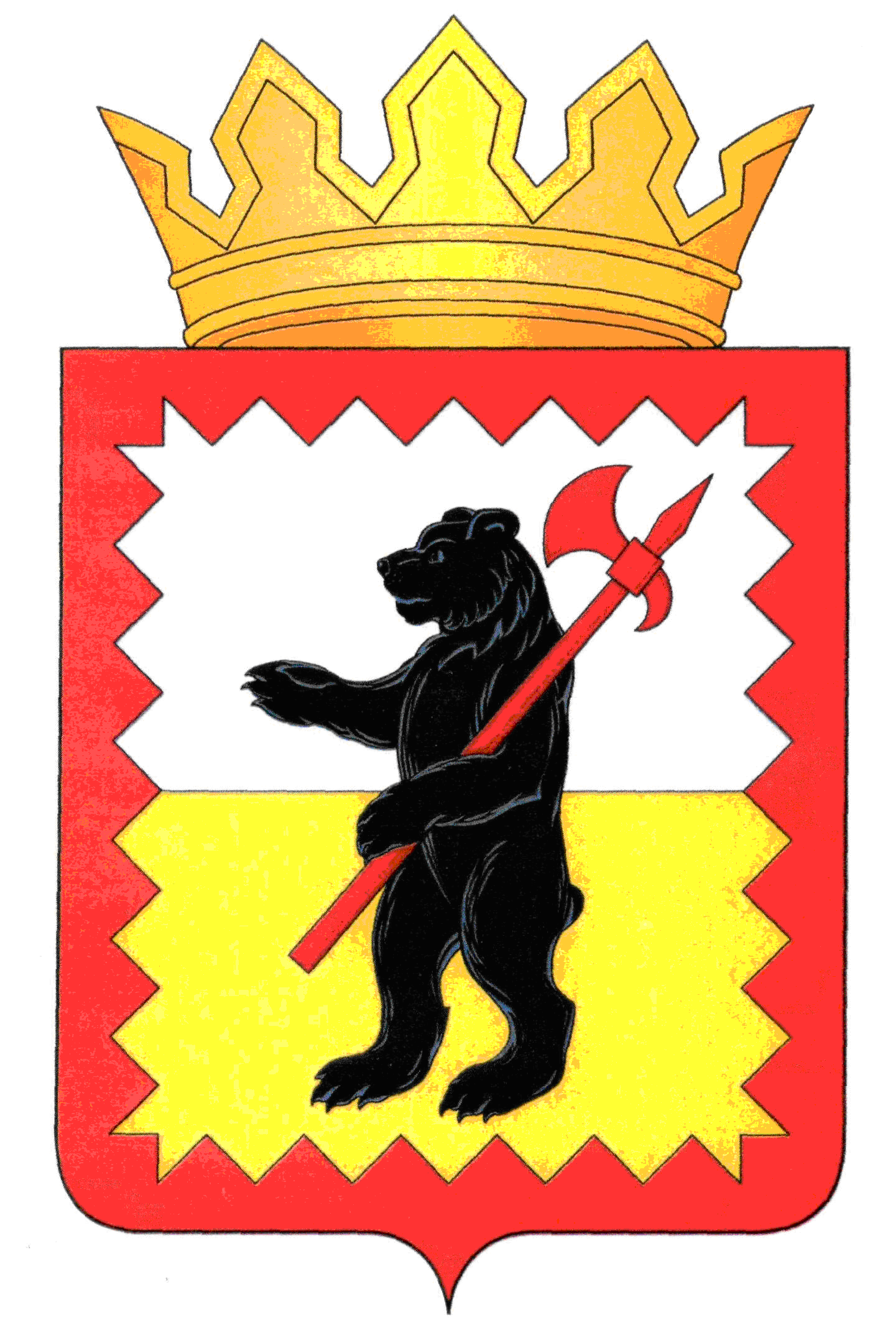 КАЛУЖСКАЯОБЛАСТЬМАЛОЯРОСЛАВЕЦКАЯРАЙОННАЯ АДМИНИСТРАЦИЯ МУНИЦИПАЛЬНОГО РАЙОНА«МАЛОЯРОСЛАВЕЦКИЙ РАЙОН»ПОСТАНОВЛЕНИЕ«____»__________2022 г. 		 г. Малоярославец			             №____На основании письма филиала Федерального государственного бюджетного учреждения «Федеральная кадастровая палата Федеральной службы государственной регистрации, кадастра и картографии» по Калужской области №02918-12@/22 от 01.06.2022, в соответствии со статьей 23, главой V.7 Земельного кодекса Российской Федерации, статьей 3.6 Федерального закона от 25.10.2001 №137-ФЗ «О введении в действие Земельного кодекса Российской Федерации», постановлением Правительства Российской Федерации от 24.09.2009 №160 «О порядке установления охранных зон объектов электросетевого хозяйства и особых условий использования земельных участков, расположенных в границах таких зон», рассмотрев ходатайство об установлении публичного сервитута публичного акционерного общества «Россети Центр и Приволжье» (далее – ПАО «Россети Центр и Приволжье»), ПОСТАНОВЛЯЮ:1. Внести изменения в пункт 1 постановления Малоярославецкой районной администрации муниципального района «Малоярославецкий район» от 29 апреля 2022 года №473 «Об установлении сервитута», изложив его в следующей редакции:«1. Установить публичный сервитут в целях размещения объекта электросетевого хозяйства ВЛ-10 кВ № 5 ПС «Детчино» на следующие земельные участки   с кадастровыми номерами: Определить обладателя публичного сервитута – ПАО «Россети и Приволжье» - ОГРН 1075260020043, ИНН 5260200603, адрес (местонахождение): 248000, г.Калуга, ул.Красная гора, д.9/12, адрес электронной почты: secr@kalugaenergo.ru.»2. В остальной части Постановление Малоярославецкой районной администрации муниципального района «Малоярославецкий район» от 29 апреля 2022 года №473 «Об установлении публичного сервитута» остается без изменений.3.  Настоящее постановление вступает в силу со дня его принятия. Глава администрации							                    В.В. ПарфёновГригорьева Юлия Андреевна,Ведущий эксперт отдела имущественныхи земельных отношений,8/48431/3-14-24Отп. 4экз. 2 экз. в Окр, ВсП и ПОВ2 экз. в отдел имущественных и земельных отношенийСОГЛАСОВАНОО внесении изменений в Постановление Малоярославецкой администрации муниципального района «Малоярославецкий район» от 29.04.2022 года №473 «Об установлении публичного сервитута» №№Кадастровыйномер№№№КадастровыйномерКадастровыйномер№№Кадастровыйномер№№КадастровыйномерКадастровыйномер1140:13:180401:455555540:13:180407:14140:13:180407:14110910940:13:170103:155(контур 5)16316340:13:170303:17240:13:170303:1722240:13:000000:780(контуры 1-8, 13, 15-1 5)56565640:13:000000:1430(контуры 10,12)40:13:000000:1430(контуры 10,12)11011040:13:170105:1416416440:13:170303:17 (контур 2)40:13:170303:17 (контур 2)3340:13:180401:3857575740:1З:l804l3:З940:1З:l804l3:З911111140:13:170103:18216516540:13:170303:1640:13:170303:164440:13:000000:103/40:1З:160704:1358585840:1З:000000:876(контуры 2-30, 140,141,62-69)40:1З:000000:876(контуры 2-30, 140,141,62-69)11211240:13:170105:216616640:13:170302:740:13:170302:75540:1З:180401:9659595940:13:000000:872(контуры 1-144,148-166)40:13:000000:872(контуры 1-144,148-166)11311340:13:170203:10(контуры 1-9)16716740:13:170302:840:13:170302:86640:13:180401:10260606040:13:160704:11240:13:160704:11211411440:13:170205:9716816840:13:170501:8140:13:170501:817740: 13:180401:9761616140:13:160704:22З40:13:160704:22З11511540:13:170203:816916940:13:170502:1240:13:170502:128840:13:180401:9462626240:1З:160704:27540:1З:160704:27511611640:13:170203:717017040:13:170502:740:13:170502:79940:l3:180401:10163636340:13:160704:27640:13:160704:27611711740:13:170203:517117140:13:170505:1240:13:170505:12101040:13:l8040l:10364646440:13:160705:118340:13:160705:118311811840:13:170210:117217240:13:170604:12940:13:170604:129111140:13:180401:10065656540:13:160802:140:13:160802:111911940:13:170206:117317340:1З:180407:19340:1З:180407:193121240:1З:180401:9866666640:13:160705:117840:13:160705:117812012040:13:000000:1236(контур 8)17417440:13:000000:767 (контуры 4-12)40:13:000000:767 (контуры 4-12)131340:13:l80401:9567676740:13:160705:1179(контуры 1-10)40:13:160705:1179(контуры 1-10)12112140:13:170203:1417517540:13:170604:14440:13:170604:144141440:13:180409:217268686840:13:160705:1З19(контур 6)40:13:160705:1З19(контур 6)12212240:13:170201:8917617640:13:170604:2940:13:170604:29151540: 13: l80401:2l69696940:13:160705:116640:13:160705:116612312340:13:170205:53417717740:13:170604:15540:13:170604:155161640:l3:160704:282(контур l)70707040:13:160704:9640:13:160704:9612412440:13:170203:1917817840:13:170604:15440:13:170604:154171740:1З:180407:2971717140:13:160705:127840:13:160705:127812512540:13:170203:2117917940:13:170604:2240:13:170604:22181840:1З:180407:3072727240:13:160705:5540:13:160705:5512612640:13:170205:18818018040:13:170604:14840:13:170604:148191940:1З:180407:3173737340:13:160705:1140:13:160705:1112712740:13:170206:1618118140:13:020106:2229 (контур l)40:13:020106:2229 (контур l)202040:l3:180208:7574747440:13:160705:118040:13:160705:118012812840:13:170206:218218240:13:170604:6440:13:170604:64212140:13:180407:13975757540:13:160705:118240:13:160705:118212912940:13:000000:1391 (контуры 1,2)18318340:13:170604:1740:13:170604:17222240:13:180104:104376767640:13:160705:118140:13:160705:118113013040:13:170208:1018418440:13:170605:8 (контуры 1,2)40:13:170605:8 (контуры 1,2)232340:13:180407:16З77777740:13:160705:135140:13:160705:135113113140:1З:000000:763(контур 1-18)18518540:13:170608:25 (контуры 1,2,3)40:13:170608:25 (контуры 1,2,3)242440:13:180407:1З478787840:13:160705:135240:13:160705:135213213240:13:170207:27818618640:1З:180407:19440:1З:180407:194252540:13:180407:13079797940:13:160705:116940:13:160705:116913313340:13:170207:12818718740:13:170207:20440:13:170207:204262640:1З:180407: lЗ780808040:13:160704:28440:13:160704:28413413440:13:170207:818818840:13:170303:26340:13:170303:263272740: 1З:180407:1З281818140:13:180407:4340:13:180407:4313513540:13:170207:2618918940:13:170602:2540:13:170602:25282840:13:180407:15982828240:13:160704:22640:13:160704:22613613640:13:170207:3319019040:13:170207:40240:13:170207:402292940:13:180407:14383838340:13:160803:1840:13:160803:1813713740:13:170207:27----303040:13:180407:16684848440:13:160804:6140:13:160804:6113813840:13:170607:1----313140:13:180407:14085858540:13:160804:112040:13:160804:112013913940:13:170207:29----323240:13:170505:986868640:13:160804:112240:13:160804:112214014040:13:170207:31----333340:13:180407:44187878740:13:160804:1077 (контуры 1,2)40:13:160804:1077 (контуры 1,2)14114140:13:170207:55----343440:1З:180407: l 5288888840:13:160804:1125 (контуры 1,4,7)40:13:160804:1125 (контуры 1,4,7)14214240:13:170207:62----353540:13: l 80407:15089898940:13:160804:1078 (контуры 1,2)40:13:160804:1078 (контуры 1,2)14314340:13:170207:272----363640:13: l 80407:14690909040:13:160804:3240:13:160804:3214414440:13:170207:211----373740:13:160704:28291919140:13:160807:740:13:160807:714514540:13:170207:126----383840:l3:l80407:l54(контур 2,5)92929240:13:170103:109 (контуры 1-10)40:13:170103:109 (контуры 1-10)14614640:13:170207:114----393940:13:180407:l3893939340:13:170103:2640:13:170103:2614714740:13:170207:76----404040:1З: l80407:16294949440:13:170103:7840:13:170103:7814814840:13:170207:79(контур 2)----4140:13:180407;1З540:13:180407;1З540:13:180407;1З59540:13:170101:19240:13:170101:19214914940:13:170207:8140:13:170207:81---4240:l3:180407:13140:l3:180407:13140:l3:180407:1319640:13:170103:640:13:170103:615015040:13:170208:840:13:170208:8---4340:13:180407:13640:13:180407:13640:13:180407:1369740:13:170103:540:13:170103:515115140:13:170301:1240:13:170301:12---4440:1З:180407:13З40:1З:180407:13З40:1З:180407:13З9840:13:170103:110 (контур 4)40:13:170103:110 (контур 4)15215240:13:170605:12340:13:170605:123---4540:l3:l80407:15840:l3:l80407:15840:l3:l80407:1589940:13:170103:9640:13:170103:9615315340:13:170302:440:13:170302:4---4640:l3:l80407:14240:l3:l80407:14240:l3:l80407:14210040:13:170103:17740:13:170103:17715415440:13:170303:340:13:170303:3---4740: l3:180407:16740: l3:180407:16740: l3:180407:16710140:13:170103:29640:13:170103:29615515540:13:170303:126(контуры 1-15)40:13:170303:126(контуры 1-15)---4840:13:180407:165(контуры 1-3)40:13:180407:165(контуры 1-3)40:13:180407:165(контуры 1-3)10240:13:170103:29740:13:170103:29715615640:13:170303:11740:13:170303:117---4940:13:160704:28З(контур 2)40:13:160704:28З(контур 2)40:13:160704:28З(контур 2)10340:13:170103:14240:13:170103:14215715740:13:170303:11340:13:170303:113---5040:13:180407:14740:13:180407:14740:13:180407:14710440:13:170103:9440:13:170103:9415815840:13:170303:11440:13:170303:114---5140:13:180407:15140:13:180407:15140:13:180407:15110540:13:170104:740:13:170104:715915940:13:170303:11540:13:170303:115---5240:13:180407:15З40:13:180407:15З40:13:180407:15З10640:13:170103:8740:13:170103:8716016040:13:170303:21740:13:170303:217---5340:13:180407:14540:13:180407:14540:13:180407:14510740:13:170103:8640:13:170103:8616116140:13:170303:97(контур l)40:13:170303:97(контур l)---5440:13:180407:16140:13:180407:16140:13:180407:16110840:13:170103:1940:13:170103:1916216240:13:170303:10840:13:170303:108---Заместитель Главы администрации________________Д.В. АдаменкоЗаведующий отделом имущественных и земельных отношений________________ А.А. БелаковаЗаведующий правовым отделом_______________ Е.А. БогачеваЗаведующий отделом имущественных и земельных отношений________________ А.А. Белакова